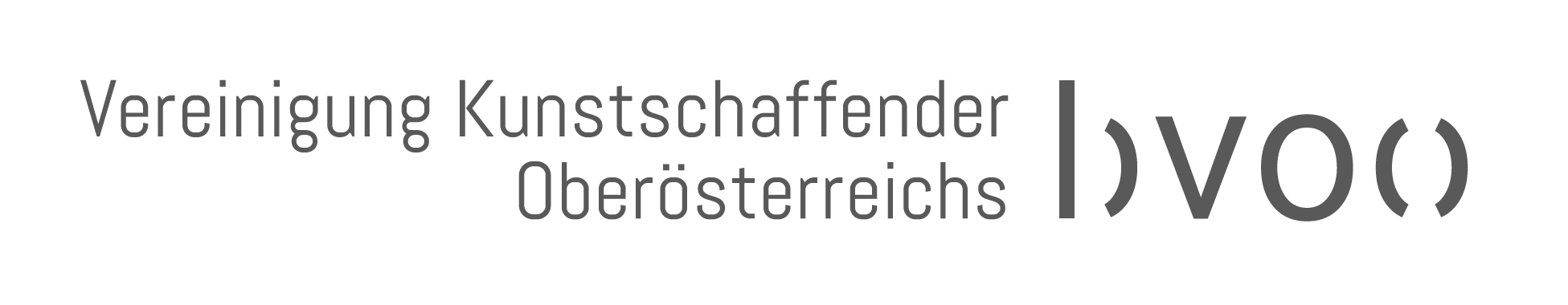 DATENBLATT AUSSTELLUNG 2019INFORMATIONEN ZUR PERSONName des/der Kunstschaffenden:Kunstform: (Malerei, Fotografie, Performance,....)Geburtsjahr, -Ort: 19xx, MusterortLebt und arbeitet in xxE-Mail:Telefonnummer:Webseite:Ich bestätige die Ausschreibungsbedienungen 2019 mit meiner Unterschrift:INFORMATIONEN ZUR AUSSTELLUNG:Informationen zum Ausstellung (bitte ankreuzen)O  Ausstellungskonzept zum Jahresthema O  Ausstellungskonzept zum eigenen Thema: __________________________Titel der Ausstellung: __________________________
Bitte trage die Jahreszahlen der vergangenen Ausstellungen in der bvoö ein:Einzelausstellungen in der bvoö: ____________________________Gruppenausstellungen in der bvoö: __________________________Ich habe Interesse mich an folgenden Events zu beteiligen. (bitte ankreuzen)Die Organisation, Durchführung und Finanzierung muss von den ausstellenden Künstlerinnen und Künstlern übernommen werden.O  LaDo:Langer Donnerstag im OÖ Kulturquartier immer am letzten Donnerstag des Monats.Öffnungszeiten: 19 – 21 UhrEs soll ein Event stattfinden (Atelier in der Galerie, Konzert, Lesung, Finissage...)Meine geplante Veranstaltung: __________________________O  ORF „Lange Nacht der Museen“:Am ersten Samstag im Oktober.Öffnungszeiten: 18 – 01 Uhr (kann auch verkürzt werden)An diesem Abend muss ein Event stattfinden (Atelier in der Galerie, Konzert, Lesung, Führung durch die Ausstellung, Kinderprogramm, Workshop...)Meine geplante Veranstaltung: __________________________Bildmaterial:Bitte übermittle uns 3 repräsentative Bilder von den auszustellenden Werken.Ausstellungsvorhaben:(ca. eine halbe A4 Seite):Kunstform (Malerei, Fotografie, Video...)Was ist das Hauptthema oder der Schwerpunkt der Ausstellung?Was ist Ziel der Ausstellung?Wie werden die Werke in der Galerie präsentiert?Werden Geräte aus der bv benötigt (Beamer, Podeste, Videovitrine...)?